Publicado en  el 25/02/2015 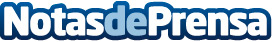 La FELGTB renueva presidencia y define sus líneas estratégicas para los próximos añosDatos de contacto:Nota de prensa publicada en: https://www.notasdeprensa.es/la-felgtb-renueva-presidencia-y-define-sus_1 Categorias: Solidaridad y cooperación http://www.notasdeprensa.es